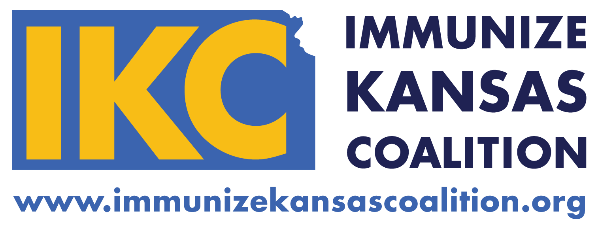 Flash Drive Directory Bolded font indicates a folder; regular font indicates a file. Intro Files1 Welcome and User Guide2 Flash Drive Directory3 IKC Website - Flash Drive online4 HPV Vaccine Videos with IKC Chair5 HPV Vaccine Video – General Audience PSA 6 Quick Immunization Resources7 IKC – Who We Are Flyer8 IKC - About Vaccinations FlyerHPV Toolkit1 HPV Toolkit Intro Letter – Dr. John Eplee2 HPV Call to Change Print3 HPV Call to Change Web4 HPV Health Provider Call to Change Print5 HPV Health Provider Call to Change Web6 HPV Quiz7 HPV Health Provider Sample Language8 HPV School Nurse Sample Language9 HPV School Nurse Q&A Letter to ParentsHPV Print & Share Images3 Things Parents Should Know about Preventing Cancer6 Reasons to Get HPV VaccineDon’t Wait to VaccinateHPV Basics Fact SheetHPV Infographic – Be Wise – ImmunizeHPV Information for Parents CDCHPV Vaccination – Just the FactsHPV Vaccine Guide for Young AdultsProtecting Our Children from HPV CancersTake a Shot at CancerVaccine Against Cancer – Boy at the LakeVaccine Against Cancer – Boy on Soccer FieldVaccine Against Cancer – Girl (Spanish)Vaccine Against Cancer – GirlWhat Parents Should Know about HPV VaccineHPV Community Education Event Toolkit1 HPV Community Engagement Plan2 Post-event Summary Template3 Sample Radio Commercial4 HPV Takeaway Card5 Example Professional Education Event InvitationHPV Documentary - Someone You Love1 Info Card2 Project Planning Tool3 Example Event Program4 Example Flyer5 Example Postcard6 Example Promotional Poster7 Example Promotional Poster 28 Example Press Release9 Example Presenter Instructions10 Example Looping PowerPoint11 Adult Pre-test and Post-test12 7th Grade Pre-test and Post-test13 7th Grade Pre-test and Post-test (Spanish)Meningococcal Toolkit1 Meningococcal Toolkit Intro Letter – Dr. John Eplee2 Meningococcal Call to Change3 Meningococcal Health Provider Call to Change4 Meningococcal – What is Meningococcal Disease?5 Meningococcal User Guide 6 Meningococcal Quiz7 Meningococcal Vaccines – Provider Version8 Meningococcal Vaccines – Parent VersionMeningococcal Print & Share ImagesGuide to Routine MCV4 Immunization in AdolescentsHow Can I Protect My Child from Bacterial Meningitis?Meningococcal Conjugate Vaccine UseMeningococcal Disease – 2 Most Common Manifestations & Their SystemsMeningococcal Disease 1 in 10 DieMeningococcal Disease A story by NumbersMeningococcal Disease EpidemiologyMeningococcal Disease on US College CampusesMeningococcal Vaccines for Preteens and TeensProtecting Against Bacterial MeningitisProtecting College Students Against Bacterial MeningitisProtecting My Child from MeningitisState of the Immunion Meningococcal DiseaseTdap - Bundling Toolkit1 Tdap – What is the Tdap Vaccine 2 Tdap Vaccine Information Statement (CDC)3 Vaccine Bundling LanguageTdap Print & Share Images10 Facts You Must Know About TetanusBe Wise Immunize Whooping Cough FactsBundling HPV Tdap and Meningococcal Diphtheria without TreatmentDiphtheriaIntro Letter – Dr. John EpleePertussisProtect Babies from Whooping CoughTetanusVaccinate Your Family Whooping CoughSchool Nurse Resources1 Intro Letter – Dr. John Eplee2 Kansas Immunization Requirements for the 2019-2020 School Year3 Kansas School Immunization Requirements FAQ4 Model School Exclusion Policy5 Model School Nurse Letter to Parents (CDC)6 Model School Nurse Letter to Parents (NFID)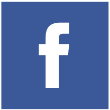 Facebook.com/ImmunizeKSCoalition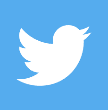 @ImmKSCoalition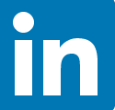 LinkedIn.com/company/Immunize-Kansas-Coalition